Position detailsOverview of programPosition ObjectivesKey responsibilities The key responsibilities are as follows but are not limited to:Key Selection CriteriaThe Key Selection Criteria are based on role specific requirements and the Anglicare Victoria Capability Framework. Applicants are required to provide a written response to both a) and b).Role specific requirementsApplicants are required to provide a written response to the role specific requirements. The five criteria are to be addressed individually (no more than 2 pages in total).Key Selection Criteria (continued)Anglicare Victoria Capability FrameworkApplicants are required to provide a written response to the Anglicare Victoria Capability Framework. Applicants are to describe how they demonstrate the characteristics in each of the two nominated capability groups; Personal Qualities and Relationship and Outcomes (no more than 1 page in total).The Anglicare Victoria Capability Framework describes the capabilities required to meet the expectations of clients, colleagues and communities in today’s changing environment.  These capabilities work together to provide an understanding of the knowledge, skills and abilities required of all employees. 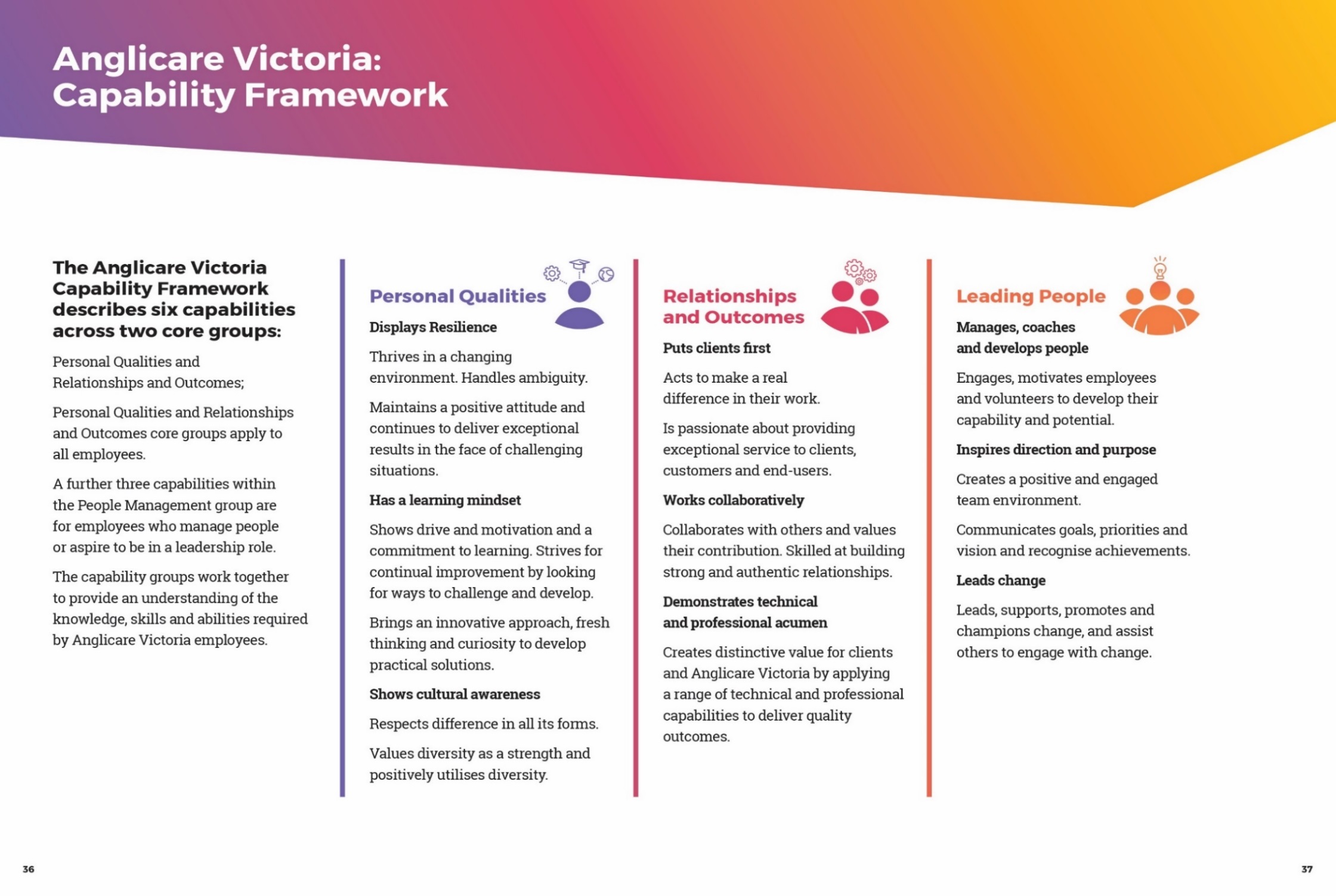 Child SafetyAV is committed to protecting children and young people from all forms of harm and abuse. As an employee you are required to report any concerns raised by, or on behalf of, children and young people in accordance with mandatory reporting, reportable conduct and incident management procedures. Everyone at AV has a role to play in keeping children and young people safe.Occupational Health & Safety (OHS)Anglicare Victoria is committed to ensuring the health and safety of its employees and any other individuals present in our workplaces. In achieving and maintaining workplace health and safety, Anglicare Victoria will apply best practice in OHS in accordance with statutory obligations at all times.All Anglicare Victoria employees, contractors and volunteers are required to:take reasonable care for their own health and safety and for that of others in the workplace by working in accordance with legislative requirements and the company’s OHS policies and procedurestake reasonable care their actions or omissions do not adversely affect the health and safety of themselves and otherscooperate with any reasonable directions, policies and procedures relating to health and safety in the workplacereport all injuries, illness or ‘near misses’ to their Supervisor or Managerparticipate in relevant health and safety training based on roles and responsibilities as required, participate in the development and implementation of specific OHS hazard and risk management strategiesIn addition to the above, positions with supervision or management responsibility are required to ensure a safe and healthy work environment for all employees, clients, contractors and visitors. This can be achieved by ensuring all people are aware of and have access to OHS policies, procedures, training and reporting systems.
Cultural Safety in the WorkplaceAnglicare Victoria recognises the important and unique contribution Aboriginal and Torres Strait Islander employees make by bringing their unique skills, knowledge and experience to the workplace. They also contribute important insight into how Anglicare Victoria can provide for and engage with Indigenous clients and communities more effectively.Our Reconciliation Action Plan (RAP) and Workforce Strategy outlines Anglicare Victoria’s commitment to leading and facilitating sustainable employment, training, retention and career development opportunities for Aboriginal and Torres Strait Islanders people.Conditions of employmentSalary and conditions are in accordance with the .  Salary packaging is offered with this position.All offers of employment at Anglicare Victoria are subject to a six month probationary period. The staff member will be asked to participate in an annual performance review linked to objectives set out for the position.All offers of employment are subject to a satisfactory Criminal History Check and an Employment Working with Children Check prior to commencement.A current Victorian Driver’s license is essential.In line with Anglicare Victoria’s Covid 19 Vaccination Policy all staff, students and volunteers are required to provide evidence of full vaccination against Covid-19 or provide a valid medical exemption. This requirement may be amended from time to time in line with Anglicare Victoria Policy or as directed by Chief Health Officer. Acceptance of Position Description requirementsTo be signed upon appointmentEmployeeAppendix 1: 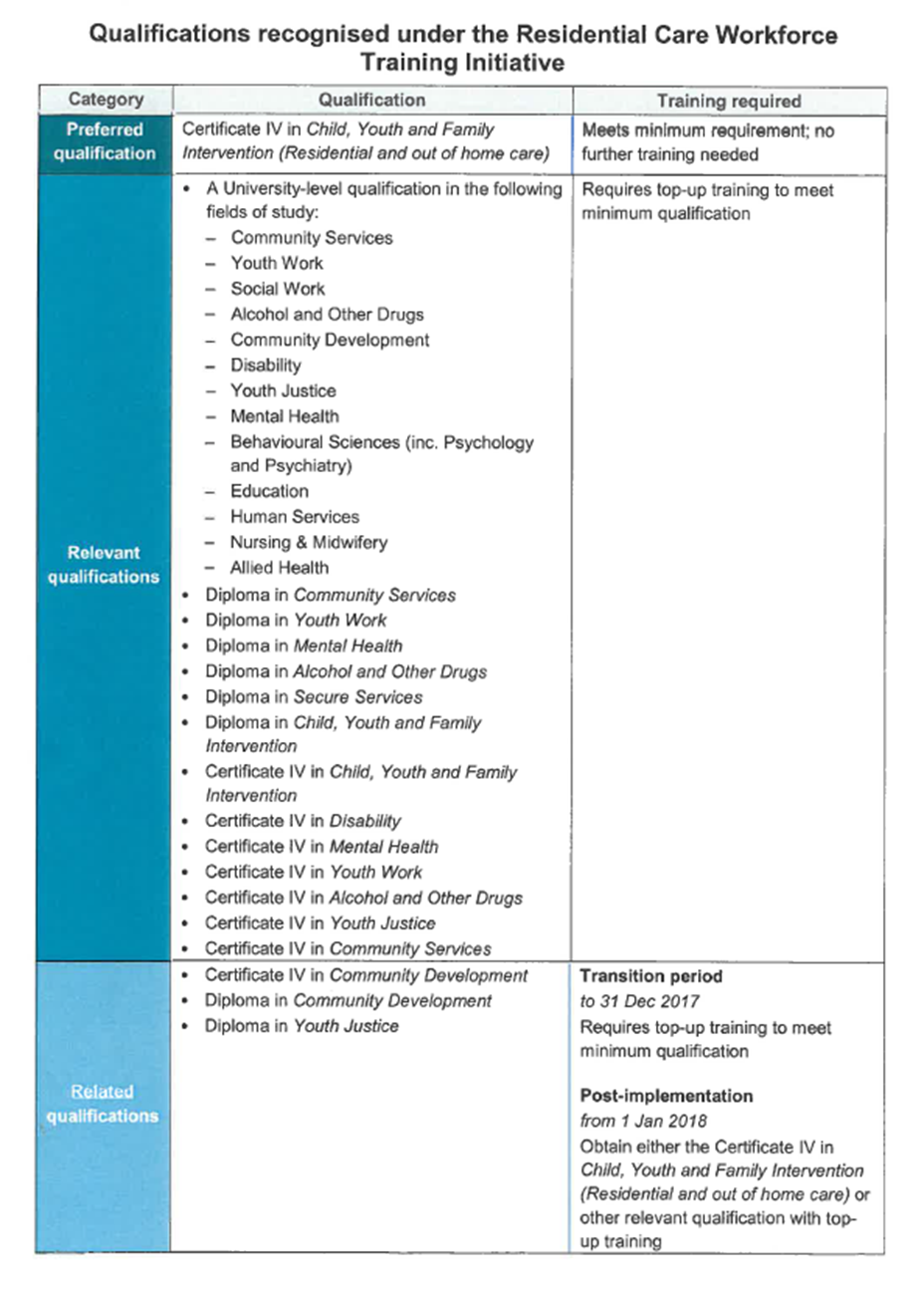 PositionResidential Youth WorkerProgramResidential ServicesClassificationSCHADS Award (Classification will be dependent on qualification and years of experience within the relevant field consistent with the SCHADS Award)Hours per week75 hours per fortnightDuration On-goingFixed term end dateNot Applicable LocationNorthReportingRelationshipThis position reports directly to the House Coordinator/Team LeaderEffective dateWork as part of a team to deliver high quality care to young people in a residential facility.Work directly with young people in the program and where appropriate their families as per program guidelines.Undertake Looking After Children (LAC) requirements for clients and monitoring of relevant documentation of LAC.Implement current practices in therapeutic interventions for adolescents in care with regard to trauma and attachment.Contribute to the development of a comprehensive education, living, social and recreational skills program, as per program guidelines.Maintain administrative and documentation requirements in accordance with Anglicare Victoria and program guidelines. Ensure the residential facility is clean and well maintained by undertaking general household tasks including shopping, cooking, maintenance and cleaning.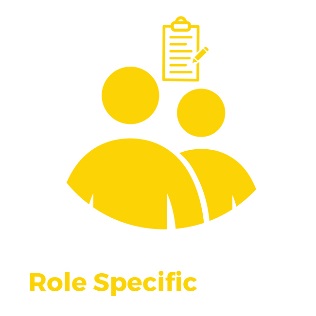 Certificate IV in Child, Youth and Family Intervention (Residential and Out of Home Care). Alternatively a relevant tertiary qualification which is recognized under the Residential Care Workforce Training Initiative (see appendix 1), and a willingness to undertake top up training to meet the qualification requirements of the Certificate IV in Child, Youth and Family Intervention (Residential and Out of Home Care).Current First Aid Certificate.Commitment to the principles and practice of quality care in residential settings for the most vulnerable and disadvantaged young people, and to promote autonomy and self-determination for clients.Relevant experience and competence in the Human Service field including working with young people across various ages.Capacity and commitment to work effectively with young people in a residential setting to achieve planned change.Ability and willingness to work effectively as part of a team, to meet program goals and objectives.Name:Signature:Date: